Formulario de cotización de PRECIOS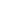 Por el presente certifico que la empresa mencionada anteriormente, en cuyo nombre estoy debidamente autorizado a firmar, ha revisado el documento RFQ UNFPA/ECU/RFQ/2020/033, incluidos todos sus anexos, las enmiendas al documento de Solicitud de cotización, SDC (si corresponde) y las respuestas proporcionadas por el UNFPA a los pedidos de aclaración enviados por los potenciales proveedores de servicios. Además, la empresa acepta las Condiciones Generales de Contratación del UNFPA y respetará esta cotización hasta su vencimiento. ANEXO I:Condiciones Generales de Contratación:Contratos de minimisEsta Solicitud de cotización está sujeta a las Condiciones Generales de Contratación del UNFPA para Contratos de minimis, que están disponibles en: inglés, español y francésNombre del oferente:Fecha de la cotización:Haga clic aquí para ingresar una fecha.Solicitud de cotización Nº:UNFPA/ECU/RFQ/2020/033Moneda de la cotización:Dólares estadounidensesValidez de la cotización:(La cotización será válida por un período mínimo de 3 meses desde la fecha de plazo límite para la presentación.)ÍtemDescripciónCantidad y descripción de miembros de personal por nivelCantidad y descripción de miembros de personal por nivelTarifa por horaHoras de trabajo estimadasHoras de trabajo estimadasTotalTotalTotalHonorarios profesionalesHonorarios profesionalesHonorarios profesionalesHonorarios profesionalesHonorarios profesionalesHonorarios profesionalesHonorarios profesionalesHonorarios profesionalesHonorarios profesionalesTotal de honorarios profesionalesTotal de honorarios profesionalesTotal de honorarios profesionalesTotal de honorarios profesionalesTotal de honorarios profesionalesTotal de honorarios profesionalesTotal de honorarios profesionalesTotal de honorarios profesionales$$Gastos directosGastos directosGastos directosGastos directosGastos directosGastos directosGastos directosGastos directosGastos directosTotal de gastos directosTotal de gastos directosTotal de gastos directosTotal de gastos directosTotal de gastos directosTotal de gastos directosTotal de gastos directosTotal de gastos directos$$Subtotal del contrato (Honorarios profesionales + gastos directos)Subtotal del contrato (Honorarios profesionales + gastos directos)Subtotal del contrato (Honorarios profesionales + gastos directos)Subtotal del contrato (Honorarios profesionales + gastos directos)Subtotal del contrato (Honorarios profesionales + gastos directos)Subtotal del contrato (Honorarios profesionales + gastos directos)Subtotal del contrato (Honorarios profesionales + gastos directos)Subtotal del contrato (Honorarios profesionales + gastos directos)$$IVAIVAIVAIVAIVAIVAIVAIVAPrecio total del contrato (Honorarios profesionales + gastos directos)Precio total del contrato (Honorarios profesionales + gastos directos)Precio total del contrato (Honorarios profesionales + gastos directos)Precio total del contrato (Honorarios profesionales + gastos directos)Precio total del contrato (Honorarios profesionales + gastos directos)Precio total del contrato (Honorarios profesionales + gastos directos)Precio total del contrato (Honorarios profesionales + gastos directos)Precio total del contrato (Honorarios profesionales + gastos directos)Haga clic aquí para ingresar una fecha.Nombre, firma y cargoFecha y lugarFecha y lugar